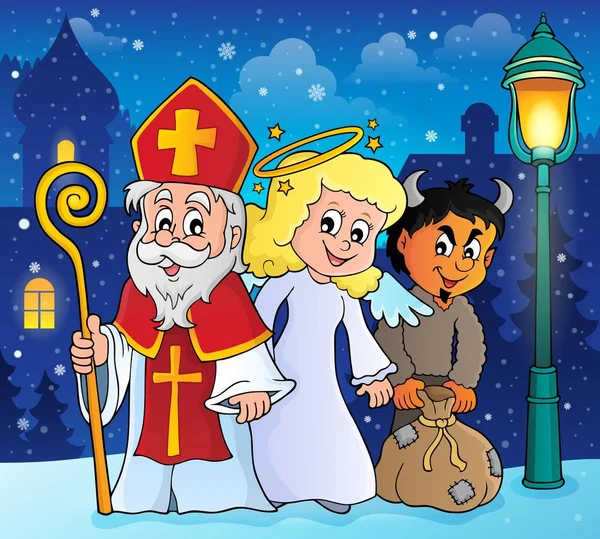 Milí rodiče,Aby vaše děti následující rok byly hodné, bude letos chodit po Senticích MikulášÚterý 5. prosince 2023Od: 16:30 Nabízíme Vám: návštěvu družiny u vás doma, předání Vámi nachystaného balíčku, pokárání, pochváleníPokud máte o tuto službu zájem, kontaktujte nás formou SMS nebo telefonicky na čísle 604 182 646 nebo 728 205 873Nezapomeňte nám sdělit adresu, jméno a věk Vašeho dítka. (na případných prohřešcích a pokárání se můžeme domluvit na místě, dobrovolným darem můžete podpořit naší činnost)